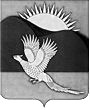 АДМИНИСТРАЦИЯПАРТИЗАНСКОГО МУНИЦИПАЛЬНОГО РАЙОНАПРИМОРСКОГО КРАЯПОСТАНОВЛЕНИЕИ.о. главы Партизанскогомуниципального района						В.Г.Головчанский22.10.2015         село Владимиро-Александровское                                № 705Об утверждении условий приватизации объекта движимого имущества, находящегося в муниципальной собственности Партизанского муниципального районаВ соответствии с федеральными законами от 06 октября 2003 года        № 131-ФЗ «Об  общих принципах организации  местного самоуправления            в Российской Федерации», от 21 декабря 2001 года № 178-ФЗ                             «О приватизации государственного и муниципального имущества», Положением о приватизации муниципального имущества Партизанского муниципального района, утвержденным решением Думы Партизанского муниципального района  Приморского края от 20 декабря 2013 года № 28,            на основании Прогнозного плана (программы) приватизации муниципального имущества Партизанского муниципального района                  на 2015 год, утвержденного решением Думы Партизанского муниципального района  Приморского края от 26 декабря 2014 года № 135, руководствуясь статьями 28, 31 Устава Партизанского муниципального района, администрация Партизанского муниципального района  ПОСТАНОВЛЯЕТ:1. Утвердить условия приватизации объекта движимого имущества, находящегося в муниципальной собственности Партизанского муниципального района - автобус специальный для перевозки детей                   (11 мест), идентификационный номер (VIN) Х9632217180626153; марка ТС -                 ГАЗ - 322171; категория ТС - Д; год изготовления ТС - 2008; модель,               № двигателя *40524*83101057*; кузов № 32212180402082; цвет кузова - желтый; паспорт транспортного средства 52 МС 824785.2Способ приватизации - продажа муниципального имущества                     на аукционе, с открытой формой подачи предложений по цене.Начальная цена - 52000,00 (пятьдесят две тысячи) рублей 00 копеек, без учета НДС.Оплата по договору купли-продажи - единовременно. 2. Управлению по распоряжению муниципальной собственностью администрации Партизанского муниципального района (Зайцева) организовать и провести 11 декабря 2015 года аукцион по приватизации объекта движимого имущества, указанного в пункте 1 настоящего постановления.3. Общему отделу администрации Партизанского муниципального района (Кожухарова) направить настоящее постановление для опубликования в газете «Золотая Долина» и размещения на официальном сайте администрации Партизанского муниципального района в информационно-телекоммуникационной сети «Интернет» в тематической рубрике «Муниципальное имущество» в подрубрике «Продажа муниципального имущества».4. Контроль за исполнением настоящего постановления оставляю              за собой.   